Supplementary MaterialSupplementary Materials and MethodsCell cultureThe pancreatic cancer cell line CFPAC-1, obtained from the American Type Culture Collection (ATCC, Rockville, MD, USA), was cultured in Iscove's Modified Dulbecco's Medium (IMDM, Gibco) supplemented with 10% fetal bovine serum (FBS) and 1% antibiotic-antimycotic solution (Gibco). Cells were maintained in a humidified incubator at 37°C and 5% CO2.Immunocytochemistry and flow cytometry analysisPDOX-derived cells were cultured on poly-L-lysine coated eight-well chambered slides and fixed in 4% paraformaldehyde for 15 minutes at room temperature. The cells were incubated with 3% bovine serum albumin (BSA) for 30 minutes, washed, and incubated overnight at 4℃ with fluorescence conjugated primary antibodies against human-specific EpCAM (BD Bioscience, #347198, USA) and CD45 (BD Bioscience, #552848, USA) in 1% BSA. The slides were counterstained with Hoest33342 (Invitrogen, USA). Images were collected with a Zeiss Axioobserver. Z1 microscope and processed with ZEN software blue edition (Carl Zeiss, Germany).Cells were dissociated from 6-well culture plates, stained with the same antibodies as above for 1 hr at 4℃, and assessed by flow cytometry. A total of 10,000 events per sample were acquired with FACS Verse (BD Bioscience), and data were analyzed with FlowJo data analysis software version 10 (FlowJo LLC, Ashland, OR).In vivo tumorigenicity of PDOX-derived cells To estimate tumorigenic characteristics, the pancreases of mice were orthotopically injected with PDOX-derived cells (1x106 or 5x105 cells/50 µl) or CFPAC-1 cells (5x106 cells/50 µl) as control. Mice were inspected twice a week and tumor size was measured by MRI once a week. Mice were euthanized 6 weeks after the injection.Supplementary Figures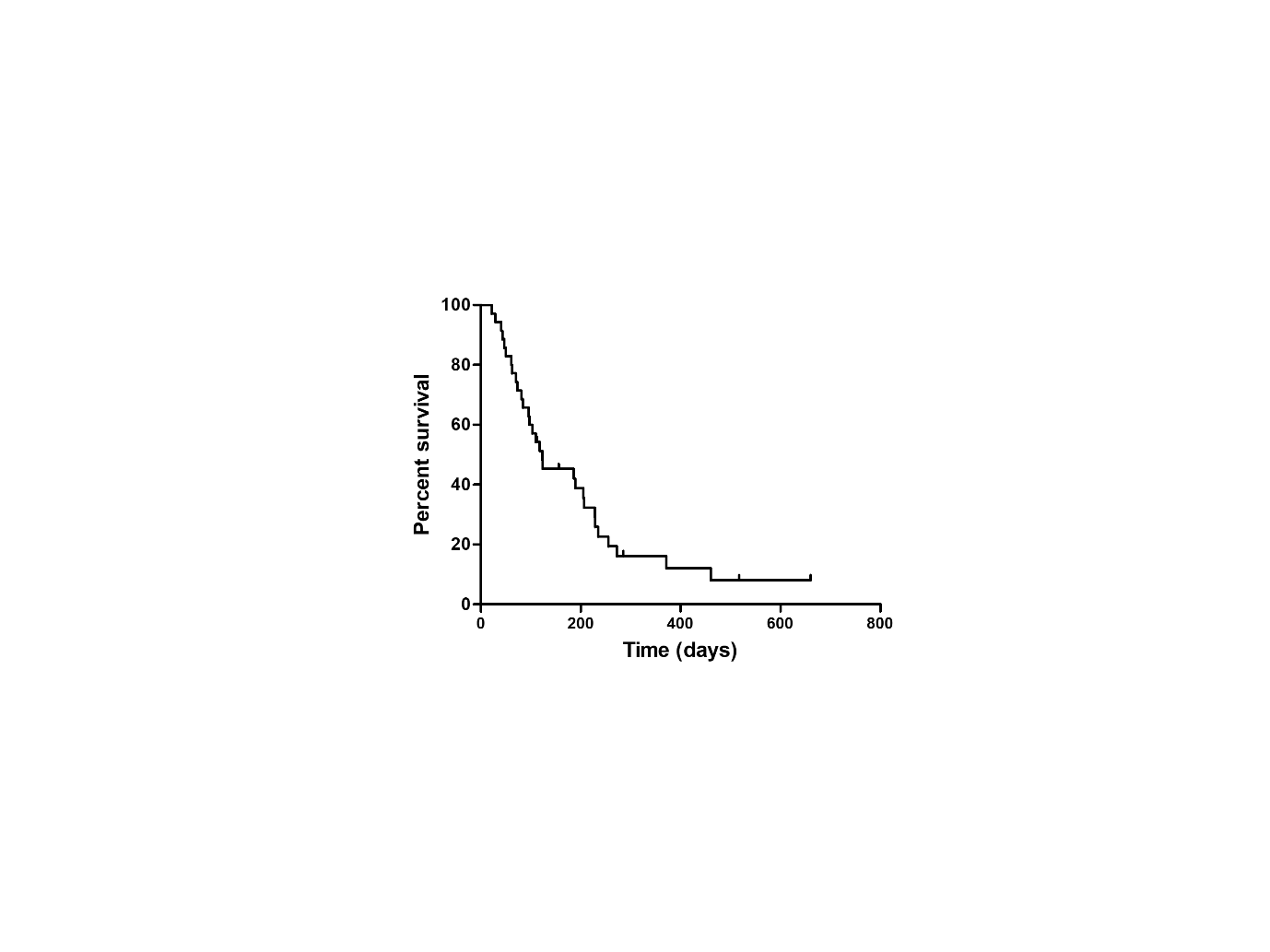 Supplementary Figure 1. Representation of the overall survival curve of patients with pancreatic ductal adenocarcinoma (PDAC), estimated by the Kaplan-Meier method.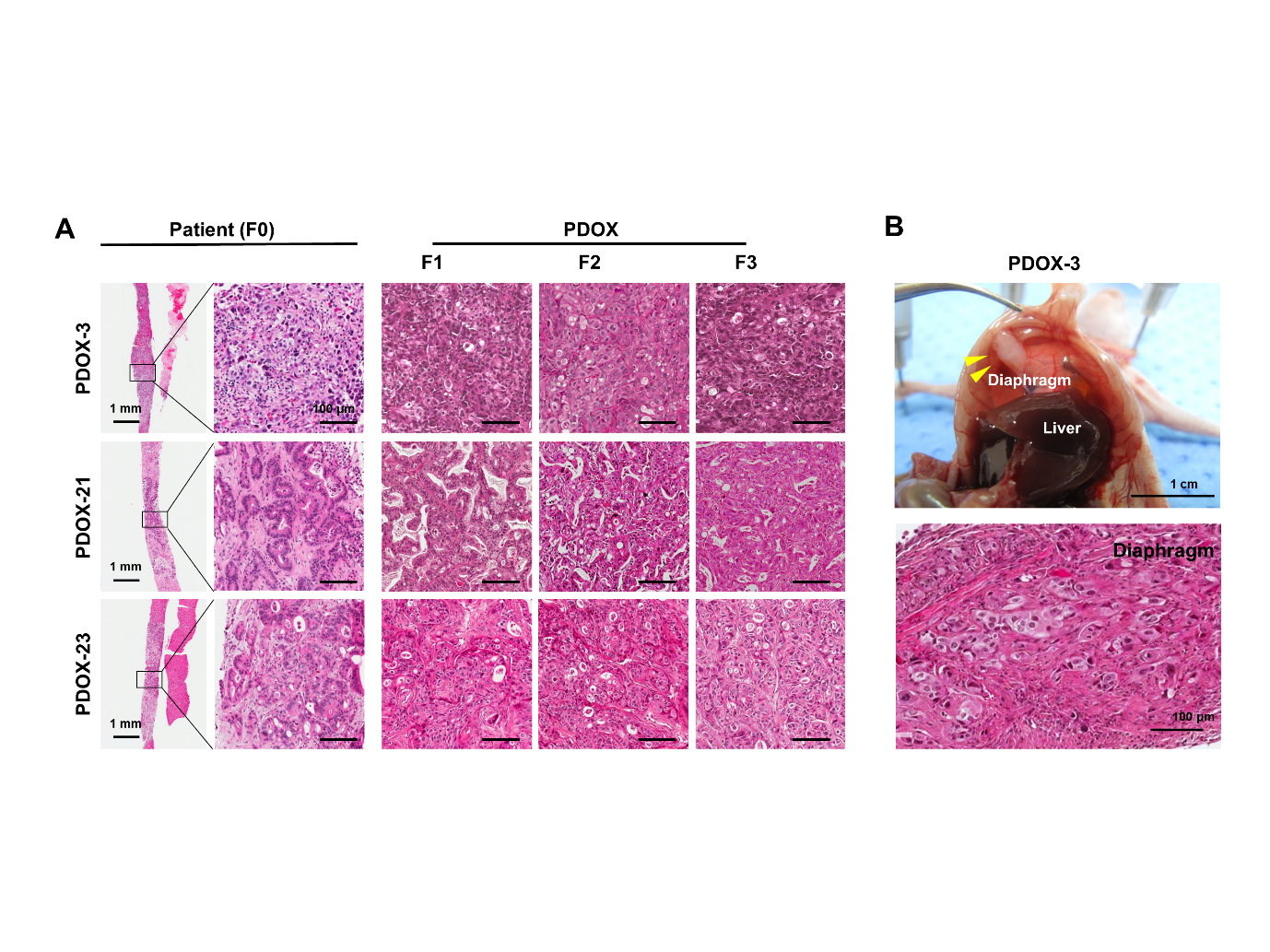 Supplementary Figure 2. Establishment of a patient-derived orthotopic xenograft (PDOX) from a percutaneous liver biopsy (PLB) obtained from a patient with metastatic pancreatic cancer. (A) H&E staining showing that the PDOX tumors (F1, F2 and F3) had retained the histopathological features of the original tumor (F0). Scale bar = 1 mm, 100 μm. (B) Distant metastasis in the PDOX model. Images from laparotomy of the PDOX-3, 3 months after orthotopic implantation of a PLB sample.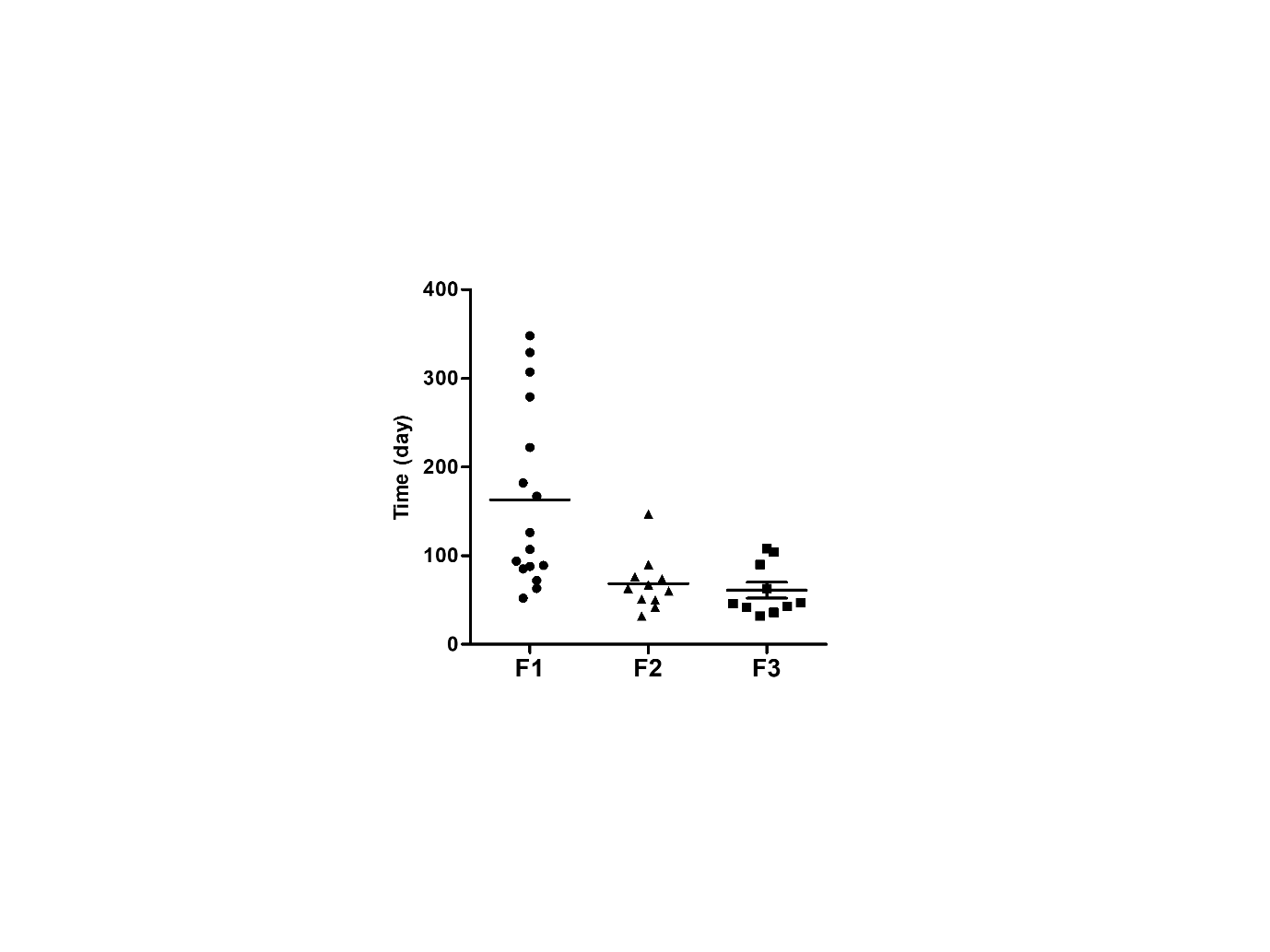 Supplementary Figure 3. Growth of successive passaged PDOX tumors, showing the times between tumor implantation and sacrifice (when the tumor volume reached 1000~1500 mm3) for all serial passages. Sixteen tumors were successfully passaged to the first generation (F1).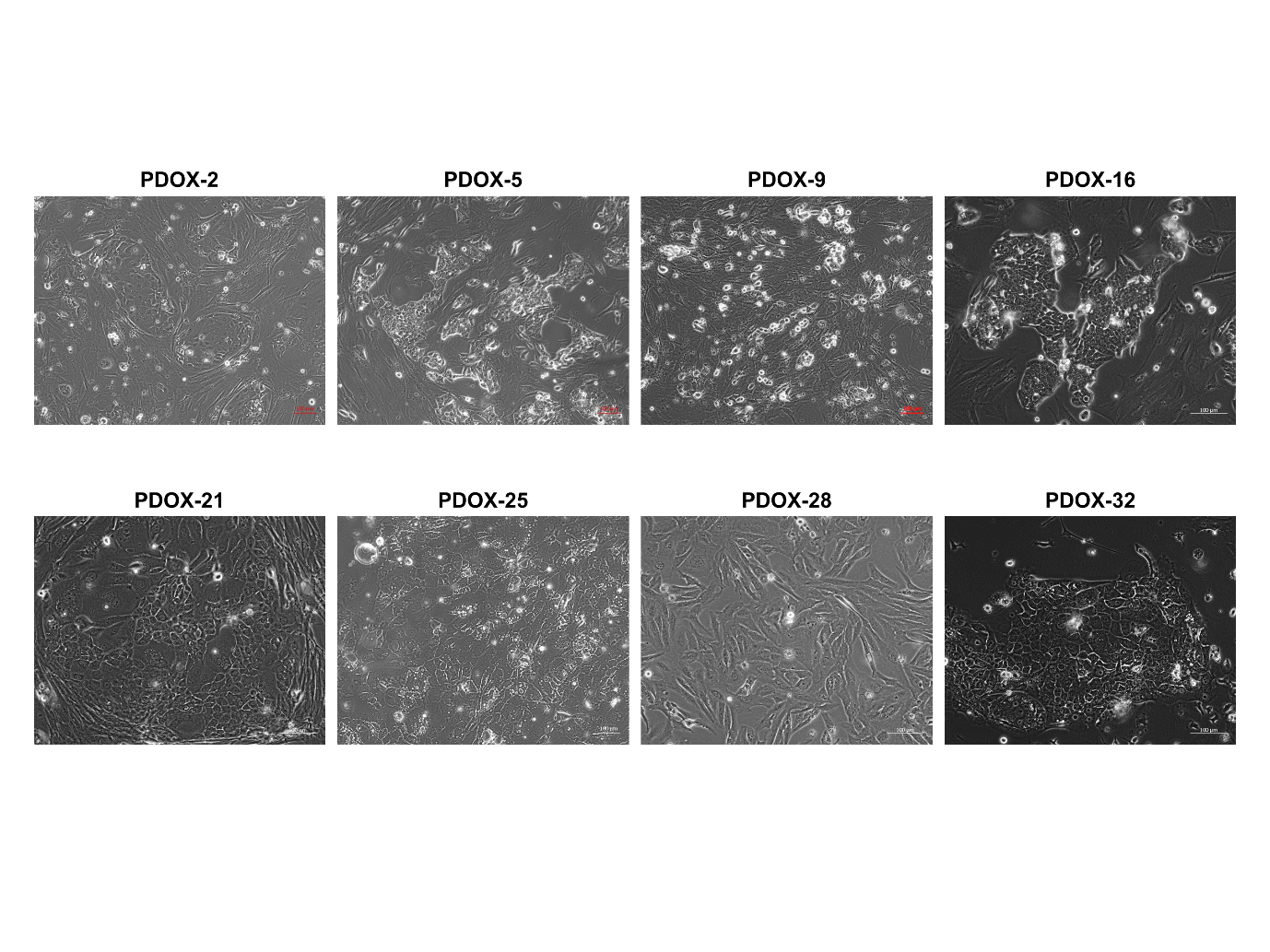 Supplementary Figure 4. Representative phase contrast images of first passaged-adherent cells isolated from each PDOXs F1. These were used for organoid generation as next step. Scale bar = 100 μm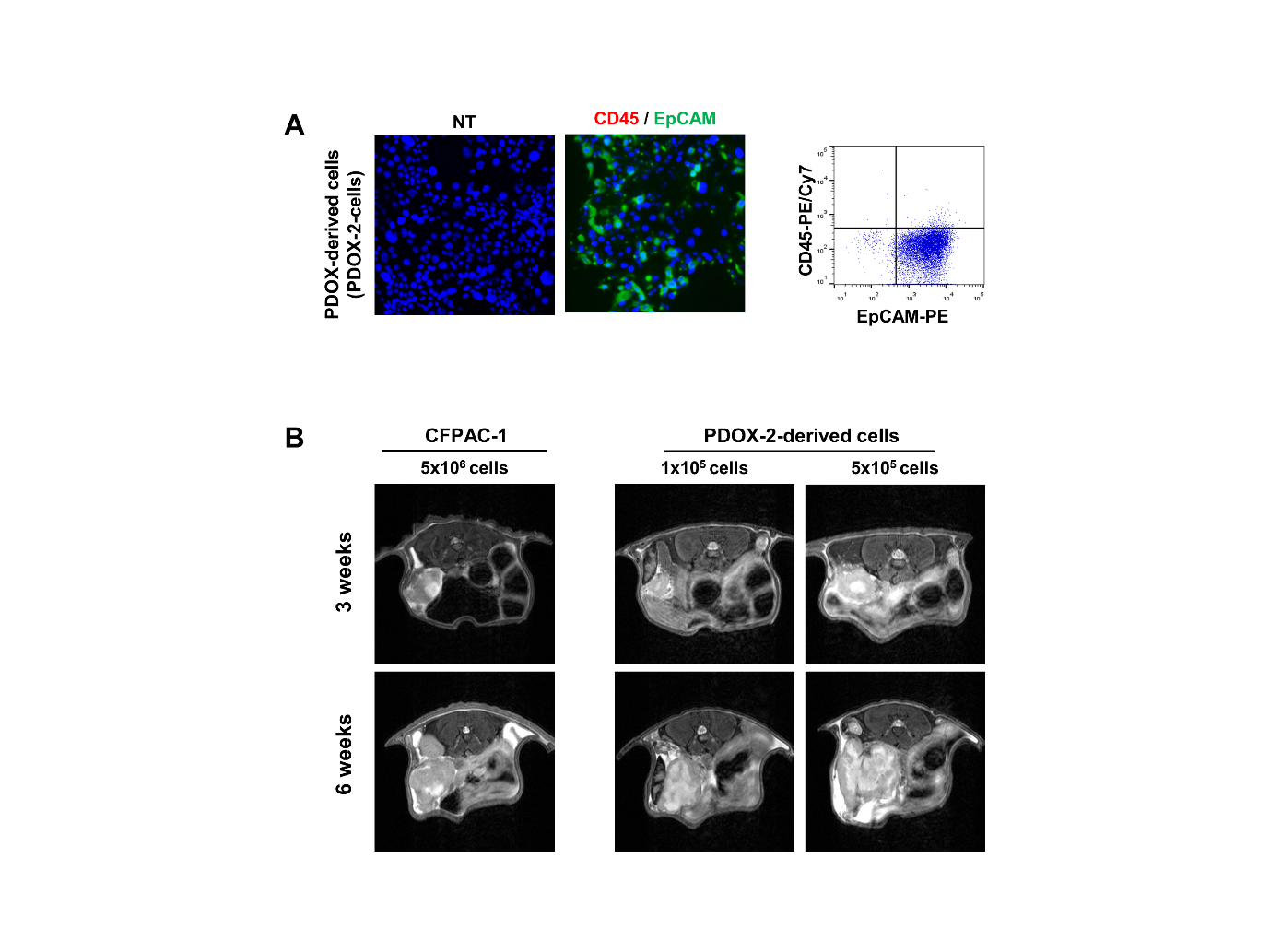 Supplementary Figure 5. Tumorigenic characteristics of PDOX-2-derived cancer cells. PDOX-2-derived cells were assessed by immunocytochemistry with antibodies to EpCAM and CD45 (A) and flow cytometry (B). (C) Tumorigenicity of PDOX-derived cells in orthotopic xenografts. the pancreases of mice were orthotopically injected with PDOX-derived cells (1x106 or 5x105 cells/50 µl) or CFPAC-1 cells (5x106 cells/50 µl) as control. Mice were inspected twice a week and tumor size was measured by MRI once a weekSupplementary TableSupplementary Table 1. Characteristics of 35 patients and patient-derived orthotopic xenograft models(MD, moderately differentiated; PD, poorly differentiated; TTP, time-to-progression)Model NameGenderAgeDiagnosisLocationPrimary tumor size (cm)DifferentiationTreatmentDeathProgressionSurvival (days)TTP (days)PDOX (F1)PDOX-1M73PDACbody and tail2.7PD-Y-123123FailurePDOX-2M44PDAChead4.2PDFOLFIRINOXY-12463SuccessPDOX-3M66PDAChead2.3PDCurative resectionYY189189SuccessPDOX-4M40PDACbody and tail6.5PDFOLFIRINOXYY205205FailurePDOX-5F71PDACbody and tail2.1PD-Y-4343SuccessPDOX-6M66PDACbody and tail3.4PDGemcitabine plus Capecitabine, GV1001Y-9794FailurePDOX-7F75PDACbody and tail4.2MDGemcitabineYY7373SuccessPDOX-8M63PDAChead3.0MDGemcitabine plus Capecitabine-Y660660SuccessPDOX-9M49PDACbody and tail3.7PDGemcitabineY-6363SuccessPDOX-10F65PDAChead2.0PDProton beam therapyYY255225SuccessPDOX-11F58PDACbody and tail2.8MDFOLFIRINOXYY228217FailurePDOX-12F49PDACbody and tail6.8PDFOLFIRINOXYY207207FailurePDOX-13M74PDACbody and tail3.5PD-Y-5050FailurePDOX-14F78PDACbody and tail5.6MD-Y-110110FailurePDOX-15F78PDACbody and tail2.8PD-Y-8181FailurePDOX-16M62PDAChead7.5PD-Y-229229SuccessPDOX-17M62PDAChead3.6MDGemcitabineYY371275FailurePDOX-18F80PDACbody and tail3.7PD-Y-4747FailurePDOX-19M71PDACbody and tail5.4PD-Y-186186SuccessPDOX-20F70PDAChead2.4PDGemcitabine plus Abraxane-Y517510FailurePDOX-21M63PDACbody and tail6.0PD-Y-7070SuccessPDOX-22M63PDACbody and tail5.0PDFOLFIRINOXYY460405FailurePDOX-23M73PDACbody and tail2.0MDGemcitabineY-10369SuccessPDOX-24M66PDACbody and tail4.0PD-Y-2929FailurePDOX-25M47PDACbody and tail3.9PD-Y-2222SuccessPDOX-26M62PDAChead4.0PD-Y-9696FailurePDOX-27M67PDACbody and tail7.2PDGemcitabine plus AbraxaneYY272176FailurePDOX-28M56PDAChead2.6PDFOLFIRINOXY-4141SuccessPDOX-29M62PDAChead2.1MDGemcitabine plus Capecitabine, GV1001YY235133FailurePDOX-30F49PDACbody and tail2.3MDGemcitabine plus AbraxaneY-6161FailurePDOX-31M68PDACbody and tail4.4MDGemcitabine plus Abraxane-Y285285FailurePDOX-32M64PDACbody and tail6.9PDGemcitabine plus AbraxaneYY11860SuccessPDOX-33F42PDACbody and tail3.7PDGemcitabine plus AbraxaneYY8484FailurePDOX-34F59PDACbody and tail5.5PDGemcitabine plus Abraxane--156151FailurePDOX-35F74PDACbody and tail4.0PD---1125Success